PROGRAM IMPACT4VALUESJAVNI RAZPIS ZA MALE IN SREDNJE PROJEKTEPRIJAVNICANAVODILA ZA IZPOLNJEVANJE PRIJAVNEGA OBRAZCAIzpolnite vse zahtevane rubrike v prijavnici ter spoštujte omejitve glede obsega strani, kjer je to zahtevano.Prijavnica mora biti izpolnjena v slovenskem jeziku. Prijavnica mora biti natipkana. Ročno izpolnjene prijavnice bodo izločene.Pišite kratko in jedrnato. Ponudite konkretne odgovore oz. obrazložitve na zastavljena vprašanja oz. navodila.PREDSTAVITEV PROJEKTNE IDEJEPODATKI O PRIJAVITELJU PRETEKLE IZKUŠNJE PRIJAVITELJAPODATKI O PARTNERJIH (če jih imate)Tabelo o partnerjih po potrebi kopirajte – vsak partner mora biti opisan v svoji tabeli! Če partnerjev nimate, lahko ta del izbrišete ali pustite prazen.PRETEKLE IZKUŠNJE PARTNERJA 1PRETEKLE IZKUŠNJE PARTNERJA 2UTEMELJITEV PROJEKTNE IDEJE Po potrebi dodajte vrstice.REZULTATI, KI JIH BOMO DOSEGLINavedite 3-5 glavnih rezultatov projekta. RAZDELITEV NALOGPo potrebi dodajte vrstice.PROJEKTNA SKUPINA (predstavite projektno skupino, glavne sodelavce projekta)Po potrebi dodajte vrstice.KONTROLNI SEZNAMŠtevilka vloge:Prijavitelj:Partnerji (če so):Naslov projekta: Naslov projekta v angleščini:Naslovljen programski rezultat (označite ali obarvajte rezultat, ki najbolj ustreza vaši ideji – samo enega): Okrepljena zagovorniška/watchdog vloga nevladnih organizacijNaslovljen programski rezultat (označite ali obarvajte rezultat, ki najbolj ustreza vaši ideji – samo enega): Promovirane vrednote EUNaslovljen programski rezultat (označite ali obarvajte rezultat, ki najbolj ustreza vaši ideji – samo enega): Povečana podpora ranljivim skupinamTrajanje projekta (v mesecih):Zaprošen znesek dotacije:Sklop, na katerega se prijavljate: SKLOP 1: mali projekti (10.000 – 30.000 evrov) SKLOP 2: srednji projekti (40.000 – 60.000 evrov)Kraji izvajanja projekta (kje vse boste izvajali projektne aktivnosti):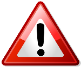 Pred izpolnjevanjem obvezno preberite Smernice za prijavitelje projektnih predlogov na Javni razpis za male projekte.KRATEK POVZETEK PROJEKTA Na kratko predstavite problem, ki ga rešujete s svojim projektom. Pojasnite, na kakšen način ga boste reševali in navedite aktivnosti, ki jih boste izvajali, da bi problem rešili.PROJECT SUMMARY (v angleščini)Naziv prijavitelja v slovenskem jeziku:Naziv prijavitelja v angleškem jeziku:Kratek opis rednih dejavnosti prijavitelja in izkušenj na področju, na katerem prijavljate projekt. Posebej opredelite tudi, kako se pri dejavnostih, ki jih izvajate, odražajo EU vrednote (pomagate si lahko z Listino temeljnih pravic EU).  Opredelite tudi geografski doseg organizacije.(do 2000 znakov brez presledkov)Na kratko predstavite do tri največje dosežke vaše organizacije, ki so relevantni za projekt, ki ga prijavljate(do 1500 znakov brez presledkov)Navedite povezave do spletnega mesta, kjer imate objavljena imena vodje organizacije in vaša letna poročila.Povezave do spletnega mesta z objavoVodja organizacije:Letno vsebinsko poročilo:Letno finančno poročilo:PRIHODKI ORGANIZACIJENavedite skupne prihodke organizacije v posameznem letu kot so navedeni v finančnem poročilu organizacijeIMENA ZAPOSLENIH Samo za prijavitelje na sklop 2!Navedite zaposlene v času prijave na razpisNaziv partnerja 1 v slovenskem jeziku:Naziv partnerja 1 v angleškem jeziku:Kratek opis rednih dejavnosti partnerja in izkušenj na področju, na katerem prijavljate projekt. Posebej opredelite tudi, kako se pri dejavnostih, ki jih partner izvaja, odražajo EU vrednote (pomagate si lahko z Listino temeljnih pravic EU).  Opredelite tudi geografski doseg organizacije. (do 2000 znakov brez presledkov)Na kratko predstavite do tri največje dosežke partnerske organizacije, ki so relevantni za projekt, ki ga prijavljate(do 1500 znakov brez presledkov)Na kratko opišite, zakaj ste se odločili, da partnerja povabite k sodelovanju (katere vaše primanjkljaje nadomesti, zakaj bo projekt zaradi njegovega sodelovanja boljši).Naziv partnerja 2 v slovenskem jeziku:Naziv partnerja 2 v angleškem jeziku:Kratek opis rednih dejavnosti partnerja in izkušenj na področju, na katerem prijavljate projekt. Posebej opredelite tudi, kako se pri dejavnostih, ki jih partner izvaja, odražajo EU vrednote (pomagate si lahko z Listino temeljnih pravic EU).  Opredelite tudi geografski doseg organizacije. (do 2000 znakov brez presledkov)Na kratko predstavite do tri največje dosežke partnerske organizacije, ki so relevantni za projekt, ki ga prijavljate(do 1500 znakov brez presledkov)Na kratko opišite, zakaj ste se odločili, da partnerja povabite k sodelovanju (katere vaše primanjkljaje nadomesti, zakaj bo projekt zaradi njegovega sodelovanja boljši).KAJ JE PROBLEM? Kaj je tisto, kar je narobe (problem) in kar nameravate s projektom reševati? Pojasnite, zakaj je to sploh problem? Kakšne negativne posledice ima, kako vpliva na družbo? Kdo je zaradi tega problema prikrajšan in kako se to kaže? Kdo svojega dela ne opravlja tako, kot bi moral? Je težava v teoriji (npr. pomanjkljiva zakonodaja) ali praksi (npr. občina/šola bi morala to zagotoviti, ampak ne)? (največ 2 strani)KAJ JE REŠITEV, KAKO JO VIDITE VI? Kako boste rešili problem? Zakaj ravno na ta način in zakaj ne kako drugače? Ste vi ali kdo drug že poskusili rešiti to težavo na drugačen način, pa ni šlo? Ali so morda v tujini poskusili kaj podobnega? V kolikšni meri lahko ta rešitev reši problem (npr. rasizma in diskriminacije delavnice na šolah ne morejo odpraviti v celoti, lahko pa izboljšajo stanje na mikro ravni, na ravni posameznika).KAJ KONKRETNO BOMO NAREDILI (AKTIVNOSTI) Opišite aktivnosti, bodite konkretni, dodajte število delavnic, udeležencev, dogodkov, priročnikov, njihovo vsebino ipd.KDAJ BOMO TO NAREDILI (okvirni mesec)KAKO BO TO VPLIVALO NA UDELEŽENCE/NASLOVNIKE (direktno ciljno publiko)KAKO UPAMO, DA BO TO POMAGALO REŠITI PROBLEM Kako bo ta aktivnost pripomogla k rešitvi problema, kakšna je vzročna povezava med aktivnostjo in problemom.Aktivnost 1: Aktivnost 2: Aktivnost 3:Aktivnost 4: Aktivnost 5:KAJ BOMO DOSEGLIKAKO BOMO TO DOKAZALI TVEGANJA (kaj gre lahko narobe, kaj se lahko zgodi, da rezultata ne bomo dosegli)REZERVNI NAČRT  Potrebna sredstva (prepišite iz finančnega načrta – prvi zavihek, 23 vrstica)REZULTAT 1REZULTAT 2REZULTAT 3REZULTAT 4REZULTAT 5SKUPAJ (znesek mora biti enak znesku v finančnem načrtu  - vrstica 23, stolpec B):    (znesek mora biti enak znesku v finančnem načrtu  - vrstica 23, stolpec B):    (znesek mora biti enak znesku v finančnem načrtu  - vrstica 23, stolpec B):    (znesek mora biti enak znesku v finančnem načrtu  - vrstica 23, stolpec B):    (znesek mora biti enak znesku v finančnem načrtu  - vrstica 23, stolpec B):    KDONALOGE – KAJ Napišite, kakšna je vloga posameznega partnerja v projektu: npr. vodenje, izvedba delavnic na šoli, izvedba izobraževanja za mladinske delavce, promocija itd.REFERENCE – ZAKAJ RAVNO MI Kaj ste na tem področju že naredili, kakšna znanja in pretekle izkušnje imate, reference, pretekle izkušnje, poznavanje tematike … Bodite konkretni, naštejte projekte/akcije pri katerih ste sodelovali …PRIJAVITELJPARTNER 1PARTNER 2Kakšna je njena vloga v projektuKaj bo ta oseba delala?Kakšne so njene izkušnje?Organizacija (prijavitelj, partner – NAVEDITE NAZIV)Zakaj je vaš projekt drugačen, boljši od drugih? Predstavljajte si, da se za finančna sredstva poteguje še ena organizacija, ki želi rešiti isti problem, ampak predlaga drug način/drugačne aktivnosti. Ker denarja ni dovolj za vse, morate ocenjevalce prepričati, da je vaš projekt boljši od drugih. Morda le vi uporabljate posebno tehniko dela z otroki; lahko boste uporabili nek način dela, ki se je v tujini že izkazal za super učinkovitega; mogoče boste prvič v Sloveniji preizkusili neko metodo, ki bi lahko bila potem uporabna tudi še za ostale kraje, države … opišite vse, kar je na vašem projektu posebnega.Kaj bo izvedba projekta pomenila za vašo organizacijo (in partnerje)? Kako bo prispevalo k uresničevanju vašega poslanstva (in partnerjev)? Pri tem opredelite tudi, na katerih področjih menite, da bo program krepitve kapacitet najbolj koristen za vašo organizacijo (in partnerjev) oz. kako bi ga želeli najbolje izkoristiti. Pomembno: organizacije, ki načrtujete nakup opreme ali obnovo prostorov, morate tu obvezno opisati tudi, kako boste opremo/prostore uporabljali po zaključku projekta! Prijavni obrazec je izpolnjen v celotiFinančni načrta projekta je izpolnjen v celoti Podatki o prijavitelju in projektu so izpolnjeni v celotiPriložen je sken izjave prijaviteljaPriložen je sken izjave partnerjaPriložena so finančna poročila prijavitelja za leta 2020, 2021 in 2022, kot so bila oddana na AJPESPriložena je kopija veljavnega akta o ustanovitvi oz. statuta prijaviteljaPriložena je kopija veljavnega akta o ustanovitvi oz. statuta partnerja, če je partner slovenska nevladna organizacija Trajanje projekta je med 12 in 18 meseciZaprošeni znesek dotacije je ustrezen (med 10.000 in 30.000 evrov za male in 40.000 in 60.000 evrov za srednje projekte)